Concerned about the impact        ofcoronavirus(COVID-19)on you or your family?Help is here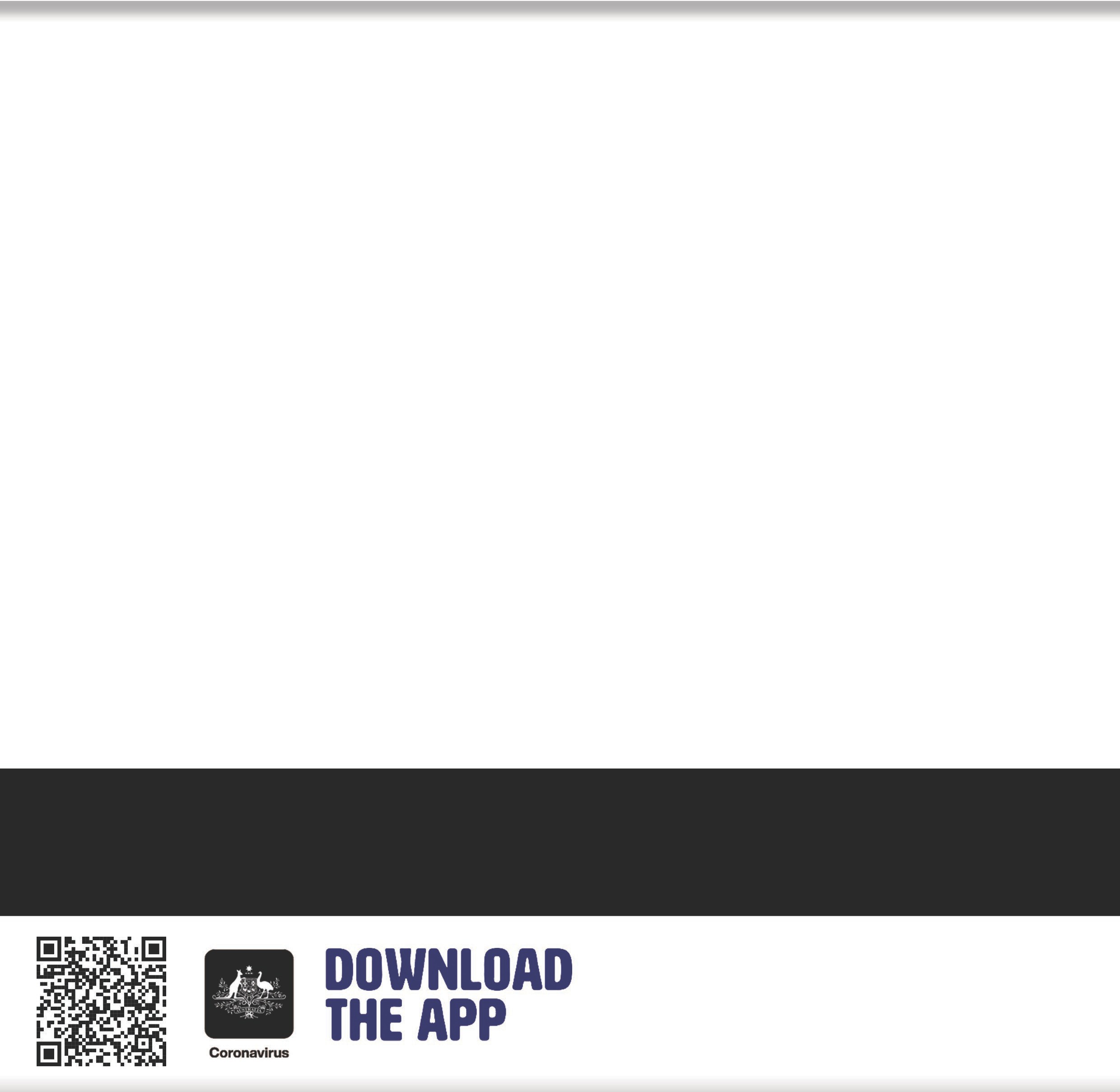 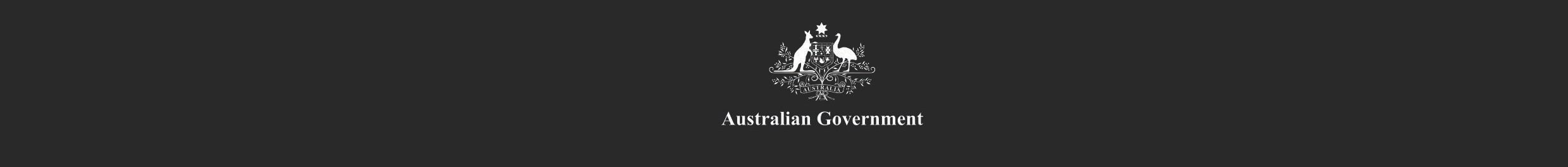 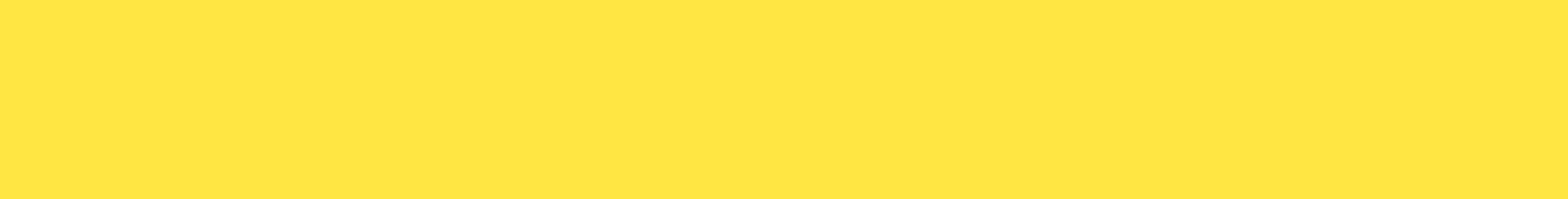 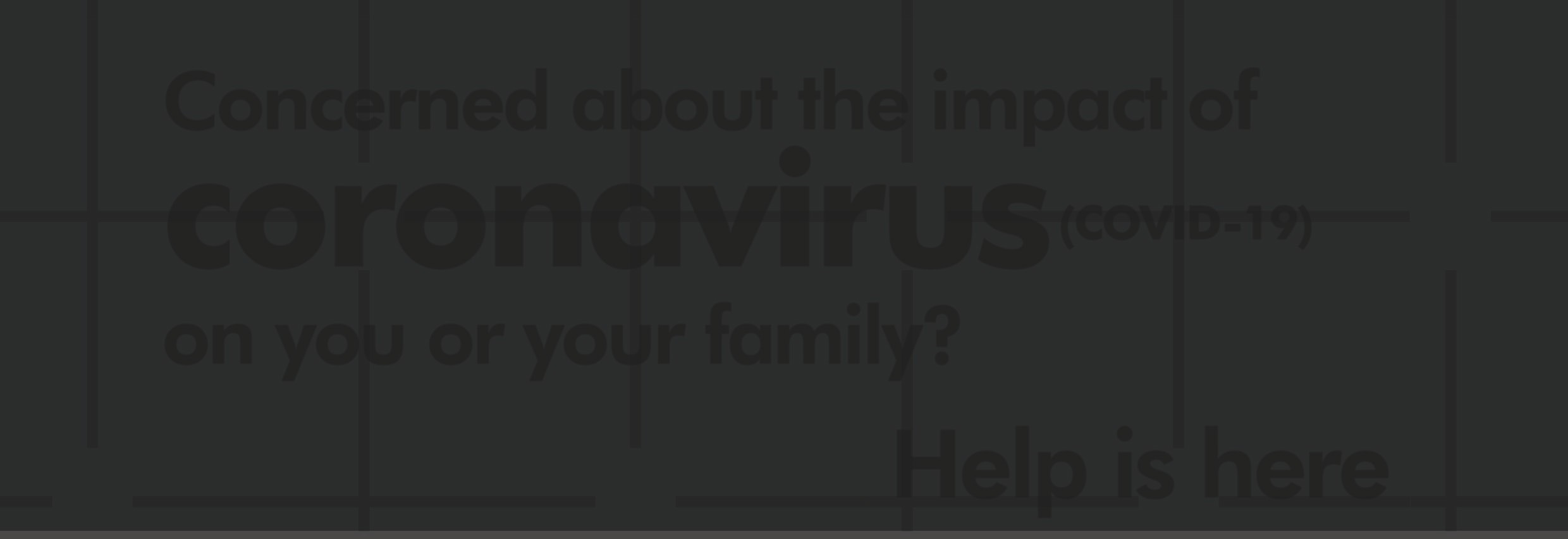 If you are self-isolating or required to isolate, but are in immediate danger, you can leave your house.Contact a Domestic Violence support service for advice about continuing to isolate in a safe place.For urgent medical or police help freecall Triple Zero (000).If you are deaf, have a hearing or speech impairment, text emergency call 106, not SMS.Stay up to date with official informationand advice about the coronavirus (COVID-19) situation using the Coronavirus Australia app